.		CURRICULUM VITAECAREER OBJECTIVETo secure a responsible career opportunity in transporttion industry , where I can fully utilize my training, human resource and management skills, while making a significant contribution to the success of my employer.Key skillsPlanning and organizingAbility to handle a large volume of work in an efficient and timely manner.Attention to detailAbility to identify clients needs and appropriate solutionsProblem analysis and resolution Ability to work in a multi-cultural, multi-ethnic environment with sensitivity and respect for diversity.Self-Motivated, Self-Confident and Quick Learner.Team PlayerShares credit for team accomplishments and accepts joint responsibility for team shortcomings.EDUCATIONAL BACKGROUNDBachelor of Commerce,   in September -2013 ,Calicut University –IndiaDiploma In Computerized Financial Accounting (DCFA CERTIFIED BY ACCOUNTANTS SERVICE SOCIETY) in September-2013Diploma in IATA CARGO INTRODUCTORY COURSE in December -2013PROFESSIONAL EXPERIENCEMAHAN AIR -  Dubai  International  Airport  Terminal-1              DEC 2014 to June 2015Designation:  Assistant  Movement Controller 	Job Responsibilities:Check-in Counter supervisingCoordination with other stationsRecords passenger and cargo statisticsPrepare daily flight report Coordinates with Air Operations Centre, Tower, Ramp Controllers and Air Safety personnel at AirportFlight briefing Provide flight schedules, route and timing informationKeep track of cargo as it comes and goes,Prepare day to day allocation of cargo in accordance with aircraft type Report daily flight statistics to other airport stationsMake pre-arrangements for special handling passengers  on arrival and departure Coordinate with other stationsCompile manifestsMonitor the movement of flights arrival and departure RAJAB XPRESS –Kerala – India                                  Feb 2014 to April 2014Designation: On-Line Coordinator  Job Responsibilities:Ensure delivery of consignments to clientsCommunicate with  local and International customers on sales/marketing and operational matters effectively via e-mails and callsSolely in charge of attending to customer complaints and solving the issues. Maintain the complain logSolve online matters via E-mail and callsMonitor and follow up on the movement of cargoWarehouse coordinationCoordinate movement of cargo from ware house to the point of delivery Direct the work of warehouse personnel and oversee all associated activitiesSolve cargo clearance issuesMaintain tracking systemPrepare Stock report  by collecting daily in and out cargos from warehouses Give instruction to sub-branches (branch coordination) AKBAR  EXPRESS CARGO Pvt. Ltd.,   Calicut International Airport, Kerala, India     Designation: Documentation controller                                       June 2013 to Jan 2014Job Responsibilities:Handling the documentation of daily invoicesDispatching the quotations as per the client’s requirement.Receive and register Client provided detailsManage documentation associated with shipping processesCoordinate all activities related to the Document Control procedure Ensure proper document classification, sorting, filing and proper archiving.Input document data into the standard registers ensuring that the information is accurate and up to date.Make sure that controlled copies of  latest approved documents  are given to the appropriate staff, subcontractors and suppliers as applicableMaintain the documents  in the Document Control office under safe custody without any damage or deterioration with easy traceability.Maintain quality records 
P.K. Jayachandran Associates, Kerala, India              April 2012 to May 2013 Designation: Accounts AssistantJob Responsibilities:Prepare profit and loss statements and monthly closing and cost accounting reports.Compile and analyze financial information to prepare entries to accounts, such as general ledger accounts, and document business transactions.Establish, maintain, and coordinate the implementation of accounting and accounting control procedures.Monitor and review accounting and related system reports for accuracy and completeness.Prepare and review budget, revenue, expense, payroll entries, invoices, and other accounting documents..Resolve accounting discrepancies.Recommend, develop and maintain financial data bases, computer software systems and manual filing systems.Prepare the financial statement of a business and assess the financial health of the organization  Software Skills: Very well versed with Windows and MS OfficeTally PeachtreeACEL AERO (Passenger Reservation System)PERSONAL INFORMATION:Date of Birth		: 	29th August, 1990Religion		: 	IslamNationality		:	IndianMarital Status	:	SingleLanguages		:	English, Hindi, Malayalam, Tamil First Name of Application CV No: 1668768Whatsapp Mobile: +971504753686 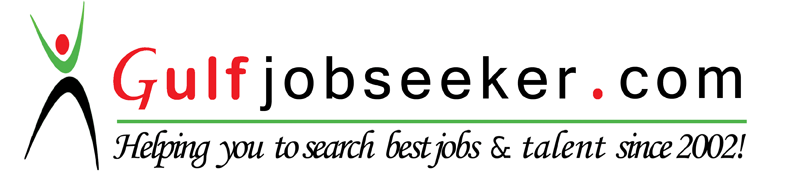 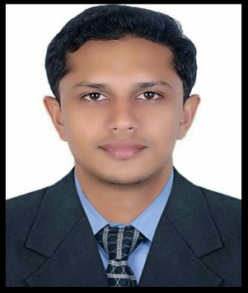 